BÁO CÁOSơ kết công tác Giáo dục thể chất, hoạt động thể thao và y tế trường họchọc kỳ I năm học 2021-2022	Thực hiện Công văn số 3252/SGDĐT-CTTT ngày 14/9/2021 của Sở GDĐT Hà Nội về việc bảo đảm an ninh an toàn trường học, phòng chống tai nạn thương tích năm học 2021-2022;Thực hiện Công văn số 653/KH-GDĐT ngày 27/9/2021 của Phòng GDĐT Thanh Oai về việc thực hiện nhiệm vụ giáo dục thể chất, hoạt động thể thao và y tế trường học năm học 2021- 2022;Thực hiện Kế hoạch số 1738/KHLN-YT-GD&ĐT ngày 06/12/2021 của TTYT – Phòng GD&ĐT về việc về thực hiện công tác Y tế trường học năm học 2021-2022;           	Trường Tiểu học Cự Khê Báo cáo Sơ kết công tác Giáo dục thể chất, và y tế trường học học kỳ I năm học 2021 - 2022 cụ thể như sau:	I. ĐẶC ĐIỂM TÌNH HÌNH:	Tổng số CB, GV, NV: 40 (trong đó: 01 nhân viên Y tế)	Tổng số lớp: 24 lớp; 	Tổng số học sinh: 1036 học sinh; * Cơ sở vật chất: Phòng y tế, phòng tư vấn học đường: 01 phòng
Phòng y tế có trang thiết bị như tủ thuốc, máy đo thân nhiệt, kẹp nhiệt độ,
một số loại thuốc thông thường… đảm bảo phục vụ cho công tác y tế của nhà
trường. Ở các điểm trường có bông băng, cồn, dầu gió phục vụ tối thiểu cho học sinh.	II. CÔNG TÁC GIÁO DỤC THỂ CHẤT, HOẠT ĐỘNG THỂ THAO.	1. Công tác giáo dục thế chất	Nhà trường triển khai Quyết định số 1611/QĐ-BGDĐT ngày 10/5/2017 của Bộ GDĐT về việc ban hành Kế hoạch thực hiện Quyết định số 1076/QĐ-TTg ngày 17/6/2016 của Thủ tướng Chính phủ về việc phê duyệt Đề án tổng thể phát triển GDTC và thể thao trường học giai đoạn 2016 - 2020, định hướng đến năm 2025; Thông tư số 48/2020/TT-BGDĐT ngày 31/12/2020 của Bộ trưởng Bộ GDĐT quy định về hoạt động Thể thao trong nhà trường;	Tổ chức các hoạt động GDTC gắn liền với nội dung môn học nhằm đa dạng hóa các hoạt động vận động, khuyến khích học sinh tích cực, chủ động tham gia rèn luyện sức khỏe, phát triện thế chất; duy trì tổ chức các giải thi đấu thể thao cấp trường, cấp huyện cho học sinh và thành lập các đội tuyến thế thao tham gia thi đấu các môn Giải thể thao học sinh phổ thông - Đại hội Thể dục, thể thao Thủ đô lần thứ X cấp huyện, Thành phố năm học 2021 - 2022;Tố chức thực hiện hiệu quả chương trình môn học GDTC, đảm bảo thời lượng, phù hợp về nội dung, hình thức. Đổi mới phương pháp theo hướng phát triển năng lực học sinh, tạo hứng thú, yêu thích cho học sinh đối với môn học GDTC. Thực hiện nghiêm việc kiểm tra, đánh giá thể lực học sinh theo Quyết định số 53/2008/QĐ-BGDĐT ngày 18/9/2008 ban hành Quy định về việc đánh giá, xếp loại thể lực học sinh;	Chuẩn bị điều kiện về cơ sở vật chất, đội ngũ giáo viên thể dục đáp ứng yêu cầu thực hiện hiệu quả chương trình môn học GDTC thuộc chương trình giáo dục phố thông mới; tố chức tập huấn, bồi dưỡng nâng cao trình độ chuyên môn, nghiệp vụ và hướng dẫn sử dụng trang thiết bị, học liệu dạy và học cho cán bộ, giáo viên làm công tác GDTC và thể thaọ trường học;	Tăng cường ứng dụng công nghệ thông tin và chuyển đối số trong đổi mới dạy học và triến khai công tác GDTC, hoạt động Thế thao; xây dựng và khai thác hiệu quả kho học liệu số trong hoạt động dạy học của giáo viên, hoạt động vận động của học sinh, đặc biệt trong thời gian học sinh không thể đến trường do tác động của dịch COVID-19.	2. Hoạt động thể thao trưòng học.Đẩy  mạnh phong trào tập luyện thể thao trong nhà trường, tạo điều kiện cho học sinh, cán bộ, công chức, viên chức người lao động được thường xuyên tham gia tập luyện, thi đấu nhằm duy trì, nâng cao sức khỏe, thể lực phục vụ tốt cho hoạt động giảng dạy, nghiên cứu khoa học;	Trường tố chức Giải thế thao học sinh nhằm thu hút học sinh tham gia đông đảo và tuyên chọn các học sinh có thành tích cao tham dự giải Thế thao học sinh do Phòng GDĐT phối họp với Trung tâm Văn hóa - Thông tin và Thế thao tố chức.	Tăng cường công tác xã hội hóa, tạo điều kiện, thu hút sự tham gia của các tổ chức xã hội nhằm phát triến phong trào Thể thao trường học; đầu tư kinh phí, xây dụng, bố sung, nâng cấp cơ sở vật chất đảm bảo tốt việc tập luyện Thể dục, thể thao ( nhà tập đa năng, trang thiết bị...).	3. Tổ chức thi đấu và công tác tuyển chọn   Trường căn cứ điều kiện thực tế, đề xuất, tham mưu, chỉ đạo tổ chức các giải Thế thao cấp trường cho học sinh tham gia thi đấu.	Tạo điều kiện thuận lợi đế giáo viên và học sinh tham gia các môn thi Thể thao toàn quốc do Phòng GDĐT tổ chức hoặc phối hợp tổ chức.Tham dự các môn thì đấu tại Giải thể thao học sinh phố thông - Đại hội Thể dục Thể thao Thủ đô lần thứ X năm học 2021 - 2022:	* Kết quả đạt được: 01 giải Ba khiêu vũ thể thao đôi nam nữ, 01 giải Khuyến khích Thể dục nhịp điệu.	4. Công tác phòng, chống tai nạn đuối nước.	Đã rà soát, thực hiện các tiêu chí xây dựng trường học an toàn, phòng chống tai nạn thương tích theo Thông tư số 13/2010/TT-BGDĐT ngày 15/4/2010 quy định về xây dựng trường học an toàn, phòng, chống tai nạn thương tích trong cơ sở giáo dục mầm non và Quyết định số 4458/QĐ-BGDĐT ngày 22/8/2007 quy định về xây dựng trường học an toàn, phòng, chống tai nạn thương tích trong các trường phổ thông;	Tăng cường giáo dục cho học sinh kiến thức, kỹ năng phòng, tránh tai nạn thương tích, đuối nước nhằm hình thành ý thức, thói quen biết chủ động bảo vệ an toàn cho bản thân mọi lúc, mọi nơi;	Lồng ghép nội dung giáo dục ý thức, kiến thức, kỹ năng an toàn phòng, chống tai nạn đuối nước trong các hoạt động giáo dục của nhà trường, trong các giờ học Thể dục; tổ chức các buổi sinh hoạt tuyên truyền về tác hại, ảnh hưởng của đuối nước và các giải pháp phòng ngừa;          Đẩy mạnh công tác tuyên truyền, giáo dục nâng cao nhận thức cho học sinh về cách nhận biết nguy cơ đuối nước; hình thành ý thức, thói quen nếu không biết bơi tuyệt đối không được xuống nước khi không có sự giám sát, đồng ý của người lớn; học sinh biết bơi phải bơi ở nhũng nơi an toàn; hướng dẫn các em kỹ nãng cứu đuối an toàn, nâng cao các kỹ năng phòng ngừa tai nạn đuối nước đáng tiếc xảy ra;	Hiệu trưởng giao nhiệm vụ cho giáo viên, hàng ngày dành thời gian nhắc nhở khuyến cáo các em trong thời gian không đến trường , học trực tuyến tại nhà tuyệt đối không được chơi, đùa nghịch gần ao, hồ, sông suối, kênh, rạch, hố công trình, nơi tiềm ấn nguy cơ đuối nước;III. CÁC GIẢI PHÁP THỰC HIỆN CÔNG TÁC Y TẾ TRƯỜNG HỌCNhà trường thành lập Ban chăm sóc sức khỏe học sinh có sự tham gia của
01 cán bộ trạm y tế xã; thành lập Ban chỉ đạo công tác Y tế trường học năm học
2021-2022, có sự phân công rõ nhiệm vụ cho từng thành viên.Nhà trường xây dựng kế hoạch hoạt động y tế, kế hoạch phòng chống bạo
lực học đường, kế hoạch phòng chống đuối nước và xây dựng các phương án
phòng chống tai nạn thương tích, phòng chống các loại dịch bệnh, phòng chống đuối nước,….sát với thực tế của nhà trường.Y tế nhà trường chủ động phối kết hợp với Trạm y tế khám, tổ chức tuyên
truyền, thực hiện công tác phòng, chống dịch theo mùa cho học sinh.
Tổ chức tuyên truyền, hướng dẫn cho học sinh công tác phòng chống dịch bệnh Covid-19, hướng dẫn học sinh vệ sinh cá nhân… bằng nhiều hình thức, đặc biệt tuyên truyền trực tuyến và cổng thông tin nhà trường.Nhà trường thường xuyên kiểm tra, tu sửa sửa chữa cơ sở vật chất, đường
điện để đảm bảo độ an toàn, những nơi trơn trượt có biển cảnh báo nhắc nhở học sinh tránh tai nạn thương tích. Thường xuyên quan tâm, theo dõi sức khỏe học sinh, giải quyết các tình huống học sinh đâu ốm, liên lạc với phụ huynh chủ động trong công tác phối hợp.Giáo viên các lớp trực tiếp theo dõi sức khoẻ học sinh, tuyên truyền nhắc
nhở học sinh vệ sinh cá nhân, đầu tóc quần áo gọn gàng; thường xuyên vệ sinh phòng học, nhà cửa nâng cao ý thức bảo vệ sức khỏe.Tổ chức triển khai thực hiện đầy đủ các nội dung về y tế trường học được quy định tại thông tư 13 của bộ y tế ngày 12/5/2016.Thường xuyên cập nhật thông tin trên các phương tiện thông về diễn biến
một số dịch bệnh để kịp thời có kế hoạch, biện pháp tuyên truyền phòng chống.
Thực hiện đảm bảo kế hoạch hoạt động y tế trường học theo quy định, thường xuyên cập nhật và điều chỉnh cho phù hợp với thực tiễn.IV. KẾT QUẢ THỰC HIỆN CÁC NHIỆM VỤ Y TẾ NĂM HỌC 2021 - 20221. Đảm bảo các điều kiện về phòng học, bàn ghế, bảng viết, chiếu sáng...Nhà trường có 24 lớp/24 phòng học kiên cố, phòng học rộng đảm bảo
cho học sinh; Nhà trường bố trí 01 phòng dành làm phòng y tế.Có 598 bộ bàn ghế học sinh hai chỗ ngồi (bàn liền và bàn rời); có 24 bảng viết đảm bảo dòng kẻ rõ ràng (Lớp 1 kẻ ô ly).Các lớp đều có bóng điện cơ bản có đủ ánh sáng.2. Các điều kiện về cấp thoát nước và vệ sinh môi trường.Đảm bảo đầy đủ hệ thống thoát nước đảm bảo theo quy định.Mỗi tầng  đều trang bị xe rác và thùng rác, đượcn dọn dẹp, vệ sinh, đổ rác hàng ngày, hàng tuần. Học sinh vệ sinh lớp học, sân trường hàng ngày, hàng tuần vệ sinh xung quang trường 1 lần.Các dãy nhà đều có nhà vệ sinh, được quét dọn thường xuyên, đảm bảo khô
ráo, thoáng mát, được bố trí cây xanh ở các nhà vệ sinh. Nhà vệ sinh có thùng
rác, các khu đều được trồng cây xanh, hoa, thảm cỏ tạo cảnh quan môi trường đảm bảo không khí trong lành.3. Các điều kiện về vệ sinh an toàn thực phẩm.Nhà trường không có học sinh ăn bán trú, tuy nhiên nhà trường thường
xuyên tuyên truyền để học sinh biết lựa chọn thực phẩm an toàn, mua sản phẩm có hạn sử dụng hoặc có tem mác đảm bảo.4. Đảm bảo môi trường thực thi chính sách và xây dựng các mối quan hệ xã hội trong trường học, liên kết cộng đồng.Nhà trường nắm bắt và triển khai và thực hiện bám sát vào các văn bản hướng dẫn của cấp trên về công tác liên quan đến lĩnh vực y tế.Nhà trường thực hiện mối quan hệ tốt giữa giáo viên với học sinh và học
sinh với học sinh; xây dựng môi trường trường học lành mạnh, xây dựng môi trường không bạo lực, không phân biệt đối xử.Xây dựng mối liên hệ giữa trường học với gia đình và trạm y tế, cộng
đồng để giúp đỡ, hỗ trợ chăm sóc sức khỏe học sinh. Đặc biệt là sự phối hợp
trong công tác phòng chống Covid-19, theo dõi nắm bắt người mới về địa phương đang có con, em học tại trường.5. Đảm bảo các điều kiện về phòng y tế, nhân viên y tế trường họcPhòng y tế có diện tích 20m2, ở trung tâm trường, thuận tiện cho công tacs sơ cứu và chăm sóc sức khỏe hàng ngày cho học sinh. Phòng y tế của trường được trang bị 01 giường bệnh, bàn làm việc, ghế, tủ đựng dụng cụ y tế, thiết bị làm việc thông thường: cân, huyết áp kế, nhiệt kế và
một số thuốc thiết yếu như học sốt, ảm cúm, bông, băng, cồn, cao sao vàng...6. Công tác quản lý, bảo vệ và chăm sóc sức khỏe học sinh* Công tác quản lýNhà trường chỉ đạo kiện toàn các Ban y tế, Ban chăm sóc sức khoẻ học sinh, chỉ đạo xây dựng kế hoạch và chỉ đạo tổ chức thực hiện.Sau khi kiện toàn các Ban, phân công nhiệm vụ rõ ràng, cụ thể cho từng thành viênThường xuyên kiểm tra, đôn đốc việc thực hiện của giáo viên, nhân viên kiểm tra tình hình các khu.Chủ động trong công tác liên hệ và phối hợp với trạm y tế, chủ động báo cáo tình hình khi có bất thường xảy ra.* Công tác chăm sóc sức khỏe cho học sinh.Triển khai, thực hiện nghiêm túc và có hiệu quả quy định về trường học an toàn, phòng chống tai nạn thương tích trong nhà trường.Số học sinh được theo dõi sức khoẻ là 1036/1036; số trẻ em có sổ theo dõi sức khỏe là 1036/1036, đạt 100%.Đã tuyên truyền để phụ huynh mua sổ khám sức khoẻ, đến hết 31/12 số học sinh mua bảo hiểm Y tế là 1036/1036 đạt 100%Các em thường xuyên được tuyên truyền về cách phòng chống dịch bệnh
theo mùa như cảm cúm, mặc ấm vào mùa đông; phòng chống Covid-19...
Nhà trường đã làm hợp đồng với trạm y tế để thực hiện chăm sóc sức khỏe ban đầu cho học sinh năm học 2021 - 2022.7. Công tác hoạt động truyền thông, giáo dục sức khỏe.Nhà trường tổ chức giáo dục truyền thông các kiến thức cơ bản (nguyên
nhân, triệu chứng, các phòng tránh một số bệnh) hay các kỹ năng phòng chống
một số dịch bệnh xuất hiện theo mùa như bệnh chân tay miệng, bệnh đau mắt
đỏ, cúm, Covid-19; các bệnh học đường, phòng chống HIV/AISD...đặc biệt là
tuyên truyền cho phụ huynh mua bảo hiểm cho học sinh từ năm học 2021 - 2022.Đã triển khai đầy đủ các văn bản hướng dẫn về công tác y tế tới cán bộ, giáo viên, nhân viên.8. Công tác phòng chống dịch bệnh Covid-19.Đối với công tác phòng chống dịch COVID-19, nhà trường đã thành lập Ban Chỉ đạo phòng chống dịch COVID-19 và giao nhiệm vụ cho từng thành viên cụ thể trong việc hướng dẫn, đôn đốc, kiểm tra, giám sát công tác phòng chống dịch COVID-19 ; đảm bảo cơ sở vật chất, trang thiết bị vệ sinh môi trường, an toàn thực phẩm, y tế tại trường học; xây dựng kế hoạch giáo dục phù hợp với điều kiện thực tế của nhà trường và thực tiễn dịch bệnh tại địa phương; tổ chức tuyên truyền, tập huấn cho cán bộ giáo viên, nhân viên và học sinh về quy trình phòng chống dịch bệnh và xây dựng phương án xử lý trường hợp có sốt, ho, khó thở hoặc nghi ngờ mắc COVID-19 trong trường học. Đồng thời nhà trường cũng đã xây dựng phương án giải quyết khi phát hiện các ca nhiễm COVID-19 trong trường….Nhà trường luôn quan tâm tuyệt đối, không chủ quan, lơi lỏng; nắm chắc tình hình, dự báo, chủ động và phối hợp chặt chẽ, xây dựng kế hoạch, kịch bản, kịp thời đề ra các giải pháp phù họp với thực tiễn ở xã, trường học để phòng, chống và sẵn sàng ứng phó với tác động tiêu cực của dịch đối với ngành Giáo dục.Về công tác tiêm vắc xin phòng COVID-19, đến thời điểm hiện tại 100% cán bộ, giáo viên, nhân viên của nhà trường đã tiêm đủ 2 mũi vắc xin. 40/40 đ/c CBGV, NV tiêm mũi 3 đạt tỷ lệ 50 %, còn  20 đ/c sẽ tiêm bổ sung trong thời gian tới.	Học sinh: 	- Số học sinh thuộc diện F0: 13 học sinh		      	- Số học sinh thuộc diện F1: 19 học sinh	Giáo viên:	- Số CBGV, NV thuộc diện F1: 5 giáo viên.                           	- Số CBGV, NV thuộc diện F2: 02 giáo viên.	9. Đánh giá chung	a. Ưu điểmCơ sở vật chất của nhà trường được xây dựng kiên cố. Có phòng y tế riêng và thiết bị tối thiểu phục vụ công tác y tế.	Ban giám hiệu nhà trường đã phân công 01 đồng chí phụ trách cùng phối
hợp với các trạm Y tế, các đoàn thể trong nhà trường để triển khai thực hiện các
nội dung về công tác tuyên truyền và chăm sóc sức khoẻ cho học sinh.
Cán bộ, giáo viên, nhân viên trong nhà trường luôn tâm huyết với nghề,
thường xuyên nắm bắt theo dõi sức khoẻ học sinh hàng ngày, khi có các dấu hiệu
bất thường phối hợp với trạm, phụ huynh học sinh để xử lý tình huống.
Trong kỳ học không để xảy ra bạo lực học đường, tai nạn thương tích.	b. Hạn chế và nguyên nhân.	Nhà trường có cán bộ làm công tác y tế nhưng đi tăng cường nên các nội
dung về công tác y tế do Ban giám hiệu kiêm nhiệm và phân công 01 đồng chí
giáo viên phụ trách nên gặp nhiều khó khăn khi xử lý các tình huống đòi hỏi về
chuyên môn.	Tuyên truyền để phụ huynh mua bảo hiểm cho con, em gặp nhiều khó khăn
do có sự thay đổi về chính sách, nhiều học sinh không mua bảo hiểm y tế.	c. Giải pháp và khắc phục trong thời gian tới.	Phối hợp chặt chẽ với trạm y tế để giúp nhà trường xử lý các tình huống ốm đau của học sinh.	Tham mưu với chính quyền địa phương, trưởng các thôn bản, các đồng chí
giáo viên chủ nhiệm tiếp tục tuyên truyền vận động phụ hunh mua bảo hiểm cho học sinh.	V. PHƯƠNG HƯỚNG NHIỆM VỤ TRỌNG TÂM HỌC KỲ II NĂM HỌC 2021-2022	Đẩy mạnh công tác phối hợp, theo dõi, tuyên truyền về phòng chống
Covid-19 tập trung vào một số nhiệm vụ như: theo dõi, kiểm tra sức khoẻ học
sinh hàng ngày qua trực tuyến và liên lạc với phụ huynh những học sinh thuộc diện F0, F1, F2, tuyên truyền đeo khẩu trang, kết hợp khai thác thông tin học
sinh, lấy thông tin người về từ trạm y tế...Tuyệt đối không cho người lạ vào trường, thường xuyên vệ sinh trường, lớp.	Thực hiện công tác tuyên truyền, hướng dẫn học sinh phòng bệnh mùa
đông, thường xuyên nắm bắt về thời tiết để có chỉ đạo kịp thời; phòng chống tai nạn thương tích...	Triển khai đầy đủ các văn bản hướng dẫn của các cấp về hướng dẫn thực hiện công tác y tế trường học, phòng chống dịch bệnh.	Chủ động phối kết hợp với Trung tâm y tế và trạm y tế xã Cự Khê khám sức khoẻ cho học sinh toàn trường học kỳ II (nếu học sinh quay trở lại trường).	Tổ chức triển khai thực hiện đầy đủ các nội dung về y tế trường học được
quy định. Bổ sung thuốc, đồ dùng y tế tối thiểu, cập nhật sổ sức khỏe học sinh.	Thường xuyên kiểm tra rà soát cơ sở vật chất kịp thời tu sửa đảm bảo an toàn trường học trong nhà trường cho học sinh.	VI. KIẾN NGHỊ ĐỀ XUẤT: Không	Trên đây là Báo cáo Sơ kết công tác Giáo dục thể chất, hoạt động thể thao và y tế trường học học kỳ I của trường TH Cự Khê năm học 2021 - 2022./.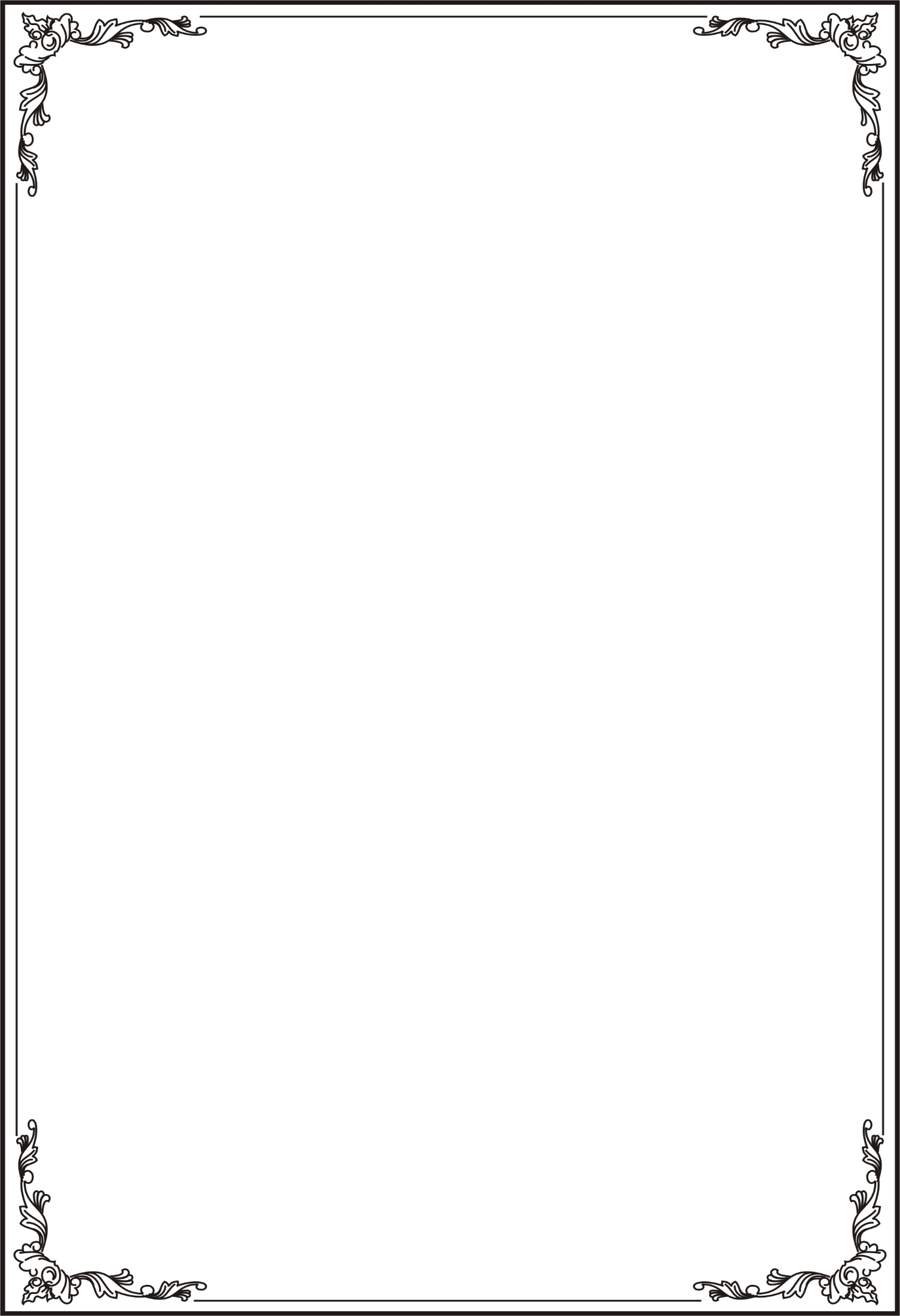  ỦY BAN NHÂN DÂN HUYỆN THANH OAITRƯỜNG TIỂU HỌC CỰ KHÊBÁO CÁO        SƠ KẾT CÔNG TÁC GIÁO DỤC THỂ CHẤT, HOẠT ĐỘNG THỂ THAO VÀ Y TẾ TRƯỜNG HỌCHỌC KỲ I NĂM HỌC 2021-2022Cự Khê, tháng 01 năm 2022UBND HUYỆN THANH OAITRƯỜNG T.H CỰ KHÊSố: 11 /KH-THCK CỘNG HÒA XÃ HỘI CHỦ NGHĨA VIỆT                   Độc lập  -  Tự do -  Hạnh phúc        Cự Khê, ngày  17  tháng  01   năm 2021Nơi nhận:- Phòng GD&ĐT (để b/c);- Lưu: VT. (Thuý, 01)HIỆU TRƯỞNGNgô Viết Thành 